O/O Deputy General Manager (C&A) NP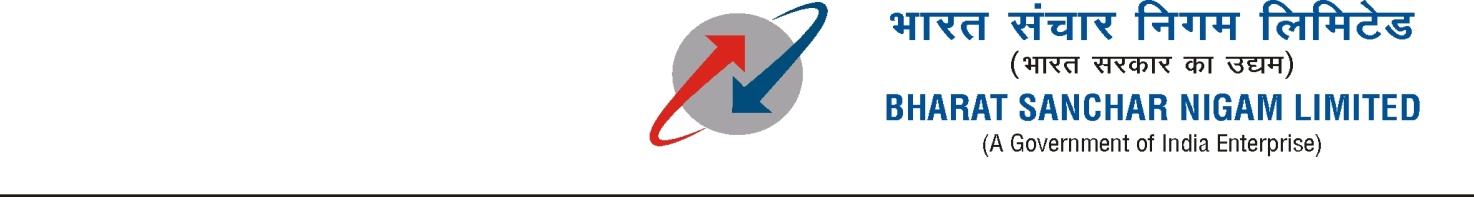 E6, 3rd Avenue, Anna Nagar East,Chennai – 600 102.	E-TENDER No. DGM(C&A)NP / Cable Fault Mtce & Rehab / 2019-20 /01 Dated 08-08-2019E-TENDER FOR CABLE MAINTENANCE (INCLUDING CABLE JOINTING FOR ATTENDING U/G CABLE FAULTS) AND REHABILITATION WORKS IN ANNANAGAR AREA OF BSNL CHENNAI TELEPHONESTender Submission extended: Date & Time of Submission of e-Tender bid:Last Date/ Time of submission of e-Bid Online: up to 11.00 HRS of 04-10-2019.Last Date/Time of Submission of documents in hard copy(Offline) :up to 11-30 HRS of 04-10-2019.Online opening of Tender e-Bids: At 12.00 HRS of 04-10-2019.										SDE TECH NP